Underwriter – Motor FleetLondon EC3A 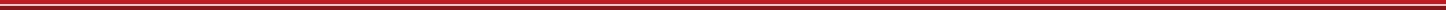 ABOUT USERS is a leading underwriter of a wide range of specialist motor insurance products. Within ERS’s strategy of being the UKs leading specialist motor insurer, our focus is on delivering sustainable, high margin growth in these segments through the provision of high quality propositions to a wide range of broker partners.THE ROLEIn ERS we have a large Fleet underwriting team who are split in to two focused teams to build relationships with London Market brokers and National/Regional brokers. We have a broad risk appetite and flexible underwriting approach enabling us to handle all types of vehicles and occupations.You will report to a Senior underwriter and will receive support from the team to acquire the technical expertise to underwrite renewals and new business for all our fleet products. Our proposition is available to business customers operating fleets of 5 or more vehicles ranging from cars and vans to taxis, minibuses, coaches and HGV’s.  With the required training and development, there will also be an opportunity to underwrite unusual and complex cases. Your primary responsibilities are for the execution of our underwriting strategy and underwriting appetite, and materially contributing to the achievement of our short and medium term financial plans.  You will be responsible for a range of complex underwriting activities and in contributing to our continual drive towards improving our financial performance. The role is market visible, involving broker contact when communicating our strategy, underwriting unusual and complex risks and in helping manage the financial performance of existing relationships and in seeking to broaden our market penetration.  SKILLS & EXPERIENCEThis role carries financial responsibility as well as being recognised as a subject matter expert in your product(s), therefore it's important you have technical underwriting skills and Motor Fleet or Commercial Motor experience (ideally minibus, coach & taxi).To apply please send your CV to us at careers@ers.comPlease ensure that you read our Privacy Notice before submitting an application - ers.com/assets/img/content/Privacy-Notice.pdf